NÁRODNÁ RADA SLOVENSKEJ REPUBLIKY	VIII. volebné obdobieČíslo: CRD-926/2022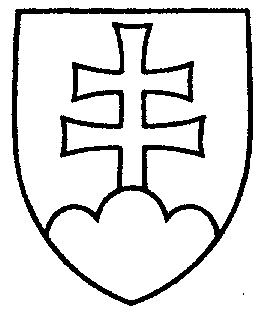 1407UZNESENIENÁRODNEJ RADY SLOVENSKEJ REPUBLIKYzo 4. mája 2022k návrhu na aktualizáciu vyslania príslušníkov Ozbrojených síl Slovenskej republiky do Irackej republiky a vyslanie príslušníkov Ozbrojených síl Slovenskej republiky do Kuvajtského štátu za účelom poradenstva a výcviku irackých obranných a bezpečnostných síl (tlač 968)Národná rada Slovenskej republikyna základe čl. 86 písm. l) Ústavy Slovenskej republiky  v y s l o v u j e   s ú h l a ss aktualizáciou vyslania príslušníkov Ozbrojených síl Slovenskej republiky do Irackej republiky a vyslaním príslušníkov Ozbrojených síl Slovenskej republiky do Kuvajtského štátu za účelom poradenstva a výcviku irackých obranných a bezpečnostných síl.    Boris  K o l l á r   v. r.    predsedaNárodnej rady Slovenskej republikyOverovatelia:Petra  H a j š e l o v á   v. r. Peter  Š u c a   v. r.